Benha University,                                                                                 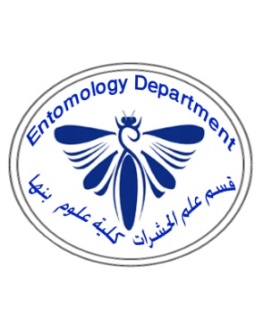 Faculty of Science, Entomology DepartmentFinal Examination, 2nd Semester, 2017Insect pathology and Immunology (396E)Time allowed 1 HourDate 6/6/2017 Answer the following questions:1. Put the sign √ or   X   (24 Marks)2. Write the scientific term in front of each of the following statements (20 Marks)3. Write only two important symptoms of insects infected with the following pathogens (4 Marks)Benha University,                                                                                 Faculty of Science, Entomology DepartmentFinal Examination, 2nd Semester, 2017Insect pathology and Immunology (396E)Time allowed 1 HourDate 6/6/2017 Answer the following questions:1. Put the sign √ or   X   (24 Marks)2. Write the scientific term in front of each of the following statements (20 Marks)3. Write only two important symptoms of insects infected with the following pathogens (4 Marks)StatementBacillus spp can be easily produced by fermentation.The members of (GVs) can be distinguished from (NPVs) morphologically.Wolbachia is a gram-positive bacterial genus form intracellular inherited infections in many invertebrates.Chemically poisoned insects can have the appearance of pathogen-infected insects.Plant secondary compounds can poison adapted insect hosts.It is easy to determine whether a disease is due to a genetic metabolic disease, or a nutritional disease. Bacterial flora found in digestive tracts of healthy insects resemble the flora of higher animalsThe most important bacteria causing insect diseases are the spore forming bacteriaMost synthetic insecticides are neurotoxins. The clottable proteins are lipophorin and vitellogenin like proteins.All the components of the insect immune system (the fat body, the lymph gland and the hemocytes) originate from the ectoderm.All occluded insect viruses can survive freeze drying.Entomophthorales fungi are easily cultured on artificial mediaDead insects due to Rhabiditid nematodes turns red Bacillus sphaericus  bacteria  produce crystalline parasporal body In pathological studies, infected specimens can be store in 70% alcoholStatementScientific termProtect the virus and can persist for years in the right conditionsThe safest insect virusesRapidly growing microscopic cellsMicrobes that harm their hostsIntersex mutants that are usually sterileAbnormal masses of tissues, uncoordinated with that of normal tissue and persists in the same excessive manner after cessation of the stimulus that affects it.Produced by injured insects to speeds the heart rate, mobilizes hemocytes, and stimulates RNA synthesis.  A multicellular defense mechanism where an overlapping layer of hemocytes is formed around larvae of parasitic insects.Produced mainly in the fat body to defend insects against microbial attack. Inactive proenzyme, synthesized in the hemocytes and  is either actively transported into the cuticle, or deposited around woundsFungiVirusesStatementBacillus spp can be easily produced by fermentation.√The members of (GVs) can be distinguished from (NPVs) morphologically.√Wolbachia is a gram-positive bacterial genus form intracellular inherited infections in many invertebrates.XChemically poisoned insects can have the appearance of pathogen-infected insects.√Plant secondary compounds can poison adapted insect hosts.XIt is easy to determine whether a disease is due to a genetic metabolic disease, or a nutritional disease. XBacterial flora found in digestive tracts of healthy insects resemble the flora of higher animals√The most important bacteria causing insect diseases are the spore forming bacteria√Most synthetic insecticides are neurotoxins. √The clottable proteins are lipophorin and vitellogenin like proteins.√All the components of the insect immune system (the fat body, the lymph gland and the hemocytes) originate from the ectoderm.XAll occluded insect viruses can survive freeze drying.√Entomophthorales fungi are easily cultured on artificial mediaXDead insects due to Rhabiditid nematodes turns red XBacillus sphaericus  bacteria  produce crystalline parasporal body XIn pathological studies, infected specimens can be store in 70% alcoholXStatementScientific termProtect the virus and can persist for years in the right conditionsOcclusion bodiesThe safest insect virusesbuclovirusesRapidly growing microscopic cellsGermsMicrobes that harm their hostsPathodensIntersex mutants that are usually sterileGynandromorphyAbnormal masses of tissues, uncoordinated with that of normal tissue and persists in the same excessive manner after cessation of the stimulus that affects it.NeoplasmsProduced by injured insects to speeds the heart rate, mobilizes hemocytes, and stimulates RNA synthesis.  haemokinin (injury factor)A multicellular defense mechanism where an overlapping layer of hemocytes is formed around larvae of parasitic insects.EncapsulationProduced mainly in the fat body to defend insects against microbial attack. Antimicrobial peptidesInactive proenzyme, synthesized in the hemocytes and  is either actively transported into the cuticle, or deposited around woundsProphenoloxidaseFungiVirusesAfter death the cadaver is desiccated, never flaccid. The body is covered with fungal mycelium or bands of hyphae grow between the integuments. Larvae may hang by their prolegs, May ooze white fluid. Larvae become pale and flaccid and dark in color after death.